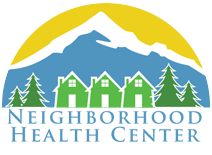 MILD RISK FACTORSMILD RISK FACTORSCODEGrowth concernsGrowth concernsGrowth concernsPoor feeding of newbornR63.3Poor weight gain of newbornP92.6Developmental DelaysDevelopmental DelaysDevelopmental DelaysRisk for Developmental DelayZ91.89Developmental delay, mildR62.50Behavioral concernsBehavioral concernsBehavioral concernsChild behavior problem R46.89Behavior causing concern in adoptive or biological child Z71.89Behavior causing concern in foster childZ62.822Feeding IssuesFeeding IssuesFeeding IssuesPicky eaterR63.3Breastfeeding problem in infant R63.3Breastfeeding problem in newbornP92.5Does not latchO92.70Sleep concerns Sleep concerns Sleep concerns Infant sleeping problemsG47.9Dental IssuesDental IssuesDental caries in early childhoodK02.9Tense partner relationshipTense partner relationshipTense partner relationshipChild affected by parental relationship distressZ62.820Excessive parental pressureZ62.820Parental anxietyF41.8Parental DepressionParental DepressionParental DepressionDepression during pregnancyO99.34Postpartum depressionF53At risk of postpartum depressionZ91.89Newborn affected by postpartum depressionP00.89Parental Cognitive / Executive Function DeficitsParental Cognitive / Executive Function DeficitsParental Cognitive / Executive Function DeficitsMotivational barrierZ78.9Needs parenting support and educationZ63.8Special educational needZ55.9Problems related to education and literacyZ55.8Parental Language BarriersParental Language BarriersParental Language BarriersLanguage barrier to eduZ55.8"Harsh" parenting style"Harsh" parenting style"Harsh" parenting styleParenting stressZ63.8Poor parenting practicesZ62.9Parenting problemZ62.9At risk for altered or impaired parentingZ91.89Parent/child problemZ62.80Parent/child conflictZ62.80Parental ACEs score 1-3Parental ACEs score 1-3Parental ACEs score 1-3History of psychological traumaZ91.49Lives below poverty levelLives below poverty levelPoverty status Z59.6Extreme povertyZ59.5Incarcerated parentIncarcerated parentIncarcerated parentHistory of incarcerationZ91.89Smoking in the homeSmoking in the homeSmoking in the homeBoth parents smokeZ81.2Exposure to parental smokeP96.81Single Parent HouseholdSingle Parent HouseholdSingle Parent HouseholdMember of single parent familyZ63.32Child at risk of lacking adequate care and protectionChild at risk of lacking adequate care and protectionChild at risk of lacking adequate care and protectionChild at risk of lacking adequate care and protectionZ91.89SEVERE RISK FACTORSSEVERE RISK FACTORSCODEPrematurityPrematurityPrematurityPrematurity of babyP07.30Prenatal exposure to alcohol & drugsPrenatal exposure to alcohol & drugsPrenatal exposure to alcohol & drugsFetal exposure to alcoholP04.3Neonatal abstinence syndromeP96.1Maternal exposure to alcoholO09.899Developmental DelayDevelopmental DelayDevelopmental DelayDevelopmental Delay Moderate or SevereR62.50History of AbuseHistory of AbuseHistory of AbuseHistory of abuse in childhoodZ62.819 Sexual Z62.81_PhysicalZ62.81_PsychologicalZ62.81_Child Protection ServicesChild Protection ServicesChild Protection ServicesChild protection team following patientZ04.72In foster careZ62.21Family disruption due to child in foster careZ63.32Domestic violenceDomestic violenceDomestic violenceAt risk for domestic violenceZ91.89Exposure of child to domestic violenceZ63.8Family h/o mother as victim of domestic violenceZ84.89Witness to domestic violenceZ91.89Teen ParentTeen ParentTeen ParentTeenageZ63.79Parental Cognitive / Executive Function DeficitsParental Cognitive / Executive Function DeficitsParental Cognitive / Executive Function DeficitsPoor ability to follow directionsZ78.9Family history of mental retardationZ81.0Parent with Mental IllnessParent with Mental IllnessParent with Mental IllnessFamily history of mental disorderZ81.8Current Parental Substance abuseCurrent Parental Substance abuseCurrent Parental Substance abuseSubstance abuse affecting pregnancy099.32Maternal Substance abuse affecting newbornP04.9Food InsecurityFood InsecurityFood InsecurityFood insecurityZ59.4Housing instabilityHousing instabilityHousing instabilityInadequate housing or Housing problemsZ59.9